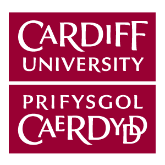 RHEOLIADAU TGDiben a ChwmpasNod y rheoliadau hyn yw helpu i sicrhau y gellir defnyddio cyfleusterau a gwasanaethau TG Prifysgol Caerdydd yn ddiogel, yn gyfreithlon ac yn deg. Maent yn cynnwys defnyddio'r holl gyfleusterau a gwasanaethau TG a weinyddir neu a ddarperir drwy Brifysgol Caerdydd.Maent yn berthnasol i unrhyw ddefnyddiwr sydd wedi'i awdurdodi i ddefnyddio unrhyw un o'r cyfleusterau a gwasanaethau TG, gan gynnwys ond heb fod yn gyfyngedig i staff, gweithwyr, deiliaid teitlau anrhydeddus, academyddion gwadd, a myfyrwyr.Nid yw Prifysgol Caerdydd am i’r rheoliadau hyn gael eu defnyddio’n afresymol i gyfyngu ar ryddid academaidd cydnabyddedig, fel y nodir yn Statud XV y brifysgol.PERTHYNAS Â PHOLISÏAU PRESENNOLYn ogystal â'r rheoliadau hyn, rhaid i bob defnyddiwr gadw at bolisïau a chodau eraill lle y maent yn berthnasol. Mae’r rhain yn cynnwys codau, polisïau a dogfennau cysylltiedig mewnol Prifysgol Caerdydd:Polisi Defnydd Derbyniol a Hysbysiad Monitro TG:https://www.cardiff.ac.uk/cy/public-information/policies-and-procedures/it-regulationsPolisi Diogelwch Gwybodaeth a’r Polisi Dosbarthiad Diogelwch a Thrin Gwybodaeth:https://www.cardiff.ac.uk/cy/public-information/policies-and-procedures/information-securityPolisi Cyfrineiriau Systemau TG:https://www.cardiff.ac.uk/cy/public-information/policies-and-procedures/information-securityPolisi Diogelu Data: https://www.cardiff.ac.uk/cy/public-information/policies-and-procedures/data-protectionPolisi Rheoli Cofnodion: https://www.cardiff.ac.uk/cy/public-information/policies-and-procedures/record-management-policy-and-retention-schedulesPolisi Diogelu: https://www.cardiff.ac.uk/cy/public-information/policies-and-procedures/safeguardingPolisi Urddas yn y Gwaith ac Wrth Astudio:https://www.cardiff.ac.uk/cy/public-information/policies-and-procedures/dignity-at-work-and-studyCod Ymarfer Uniondeb a Llywodraethiant Ymchwil: https://www.cardiff.ac.uk/cy/public-information/policies-and-procedures/research-integrity-compliance-with-external-conflict-of-interest-requirementsGweithdrefn Ymddygiad Myfyrwyr: https://www.cardiff.ac.uk/cy/public-information/freedom-of-information/publication-scheme/policies-and-proceduresGweithdrefnau Disgyblu Staff: https://www.cardiff.ac.uk/cy/public-information/freedom-of-information/publication-scheme/policies-and-proceduresProses ar gyfer cael mynediad i gyfrif defnyddiwr TGhttps://www.caerdydd.ac.uk/__data/assets/word_doc/0010/564913/Accessing-a-user-account-v1.0-Nov-16-CURRENT.docxA pholisïau a chodau allanol, megis:Polisi Defnydd Derbyniol y Rhwydwaith Academaidd ar y Cyd (JANET): https://community.jisc.ac.uk/library/acceptable-use-policy.Y polisi cysylltiad ar gyfer cysylltu â’r Rhwydwaith Academaidd ar y Cyd (JANET)https://community.jisc.ac.uk/library/network-and-technology-policies/janet-network-connection-policyunrhyw rwymedigaeth defnyddiwr a nodir yn nhelerau ac amodau'r drwydded ar gyfer y cyfleusterau a gwasanaethau TG.y Rheoliadau TG neu godau tebyg a osodir gan wefannau o bell a phartneriaid allanol, lle mae defnyddwyr Prifysgol Caerdydd yn cyrchu neu’n defnyddio eu cyfleusterau neu wasanaethau TG.DiffiniadauMae’r diffiniadau a ddefnyddir yn y rheoliadau hyn fel a ganlyn:1.	Defnydd o gyfleusterau a gwasanaethau TGMae cyfleusterau a gwasanaethau TG yn cael eu darparu’n unswydd i’w defnyddio gan staff i gyflawni dyletswyddau arferol eu swydd a hefyd gan fyfyrwyr mewn cysylltiad â’u haddysg yn y brifysgol.Mae pob defnydd arall yn cael ei ystyried yn breifat. Caniateir defnydd preifat, fel braint ac nid hawl, ond bydd camddefnyddio’r cyfleusterau a gwasanaethau TG yn cael ei drin fel achos o dorri’r rheoliadau hyn. Mae’n rhaid i ddefnydd preifat ar gyfer ymgynghori academaidd neu at ddibenion masnachol hefyd gydymffurfio â rheoliad 10 6. Ni chaniateir defnydd busnes preifat yn Neuaddau Preswyl y brifysgol o dan y Telerau ac Amodau Preswylio.Mae unrhyw wybodaeth neu ddata at ddefnydd preifat a gedwir ar gyfleusterau a gwasanaethau TG y brifysgol yno ar risg y defnyddiwr ei hun. Yn ychwanegol at yr hawl mynediad a amlinellir yn rheoliadau 4 ac 10, a'r eithriadau o ran atebolrwydd y cyfeirir atynt yn rheoliad 7, nid yw'r Brifysgol yn derbyn unrhyw gyfrifoldeb am gyfanrwydd neu argaeledd y wybodaeth neu’r data a gedwir at ddefnydd preifat, ac os na fydd defnyddwyr yn gallu defnyddio cyfleusterau a gwasanaethau TG y brifysgol mwyach, ni fydd ganddynt unrhyw hawl mynediad at y wybodaeth neu’r data hwnnw.Mae’n rhaid i bob math o ddefnydd, gan gynnwys defnydd preifat, gydymffurfio â Pholisi Defnydd Derbyniol y brifysgol. Gall unrhyw ddefnydd nad yw’n torri unrhyw reoliad arall yn hyn o beth, ond sydd serch hynny’n dwyn anfri ar y brifysgol, gael ei drin hefyd yn achos o dorri’r rheoliadau hyn. Dylai defnyddwyr hefyd gyfeirio at yr hysbysiad Monitro TG.2.	Cydymffurfio â chyfraith sifil a throseddol y DUMae’n rhaid i ddefnyddwyr gydymffurfio â darpariaethau unrhyw gyfraith bresennol yn y DU, gan gynnwys yr isod ond nid y rheini’n unig:Deddf Camddefnyddio Cyfrifiaduron 1990 a diwygiadau Deddf yr Heddlu a Chyfiawnder 2006 (Rhan 5) Deddf Hawlfraint, Dyluniadau a Phatentau 1988 a diwygiadau;Deddf Difenwi 1996;Deddf Diogelu Data 2018;Deddf Terfysgaeth 2006; aDeddf Rheoleiddio Pwerau Ymchwilio 2000.3.	trwyddedau meddalweddRhaid i ddefnyddwyr gydymffurfio â thelerau unrhyw gytundeb trwydded sy'n llywodraethu'r defnydd o galedwedd, meddalwedd, gwasanaethau neu fynediad at ddata. Caiff Prifysgol Caerdydd wneud chwiliadau â llaw neu chwiliadau awtomatig i weld a ydym yn cydymffurfio â thrwyddedau meddalwedd, yn ogystal â thelerau ac amodau sy’n ymwneud â’r defnydd o feddalwedd. Bydd yn ofynnol i ddefnyddwyr sy’n cysylltu offer TG y brifysgol yn yr amgylchedd ffisegol a rhithwir lawrlwytho a gosod meddalwedd, a hynny’n unol â chyfarwyddyd y Brifysgol.4.	Cyfanrwydd y cyfleusterau a gwasanaethau TGNi ddylai neb gymryd unrhyw gamau sy’n difrodi, yn cyfyngu ar, neu’n tanseilio diogelwch, perfformiad, defnyddioldeb neu hygyrchedd cyfleusterau a gwasanaethau TG oni bai bod ganddo awdurdod priodol i wneud hynny; gallai "cymryd camau" gynnwys esgeulustod, lle gallai fod yn rhesymol disgwyl camau gweithredu fel rhan o ddyletswyddau defnyddiwr.Rhaid cysylltu unrhyw offer â’r cyfleusterau a gwasanaethau TG yn unol â'r gweithdrefnau a gyhoeddwyd ar fewnrwyd y brifysgol. Pan ddarganfyddir feirysau neu faleiswedd arall a allai fod yn niweidiol, gall TG y brifysgol ddatgysylltu unrhyw system TG ffisegol neu rithwir yr ystyrir ei bod yn peri risg i gyfanrwydd y cyfleusterau a’r gwasanaethau TG neu ddiogelwch gwybodaeth o fewn y cyfleusterau a’r gwasanaethau hynny. Gall TG y brifysgol wrthod caniatâd i ailgysylltu hyd nes y ceir tystiolaeth fod y risg wedi'i lliniaru.Mae’n rhaid i’r Ddesg Gwasanaeth TG gael gwybod cyn gynted â phosibl am unrhyw achos amlwg o ddefnyddio, addasu neu gael gwared ar gyfleusterau a gwasanaethau TG heb awdurdodRhaid i ddefnyddwyr gydymffurfio â chyfarwyddiadau’r Prif Swyddog Gwybodaeth mewn perthynas ag achos posibl neu wirioneddol o danseilio diogelwch y rhwydwaith neu achos y rhoddwyd gwybod amdano o dorri Rheoliadau TG y brifysgol. Bydd gan Brifysgol Caerdydd bwerau i gymryd pob cam rhesymol i gael gwared ar unrhyw ddeunydd sy’n bygwth cyfanrwydd y rhwydwaith, neu atal deunydd o’r fath rhag cael ei ddosbarthu, neu ddiogelu gwybodaeth neu gyflwr y cyfleusterau a gwasanaethau TG, a all gynnwys cael gwared ar unrhyw rai o’r cyfleusterau a gwasanaethau TG.5.	Diogelwch, cyfrinachedd a chyfrineiriauDylai defnyddwyr gymryd pob gofal rhesymol i gynnal diogelwch cyfleusterau, gwasanaethau a ffeiliau TG y maent wedi cael mynediad iddynt. Rhaid i bob defnydd a dyraniad o ddulliau dilysu fod yn unol â’r Polisi Cyfrineiriau Systemau TG. Yn benodol, ni fydd defnyddwyr yn trosglwyddo dulliau dilysu, na hawliau i gael mynediad at neu ddefnyddio cyfleusterau neu wasanaethau TG, heb awdurdod priodol gan y Pennaeth Ysgol perthnasol/Adran Gwasanaethau Proffesiynol, eu henwebai neu aelod awdurdodedig o staff. Mae gan gyfrifon sydd â breintiau mynediad arbennig fynediad lefel uwch i ddyfeisiau, cymwysiadau a gwybodaeth. Pan gaiff cyfrifon o’r fath eu cyfaddawdu, gellir manteisio ar eu rhyddid ehangach i hwyluso llygredd gwybodaeth ar raddfa fawr, amharu ar brosesau busnes a chael mynediad anawdurdodedig i ddyfeisiau eraill yn y sefydliad. Rhaid i bob defnydd a dyraniad o ddulliau dilysu fod yn unol â’r Polisi Cyfrineiriau Systemau TG.Bydd defnyddwyr yn sicrhau bod unrhyw feddalwedd a osodir ar Gyfleusterau neu Wasanaeth TG y maent yn gyfrifol amdanynt yn cael eu patsio a’u diweddaru'n briodol. Mae'n rhaid i feddalwedd (Systemau Gweithredu a Chymwysiadau) asedau ar y rhyngrwyd gael ei phatsio o fewn 14 diwrnod i ddiweddariad gael ei ryddhau, a hynny lle bydd y pats yn trwsio gwendid ‘critigol’ neu ‘risg uchel’ o ran ei ddifrifoldeb ym marn gwerthwr y cynnyrch. Gweithredir ymagwedd sy’n seiliedig ar risg ar gyfer asedau eraill, a bydd hyn yn ystyried hygyrchedd yr ased, sensitifrwydd y data sy’n cael ei storio, gofynion cytundebol a deddfwriaethol, ac unrhyw gytundebau gyda thrydydd partïon.Mae’n rhaid i fynediad at ddata sy’n adnabod pobl yn bersonol ac sy’n dod o systemau Prifysgol Caerdydd, gan gynnwys defnydd o ddata o’r fath, gydymffurfio â Pholisi Diogelu Data’r brifysgol, ac mae’n rhaid i ddefnyddwyr gynnal cyfrinachedd, cywirdeb a diogelwch data o’r fath. Gweler hefyd y Broses ar gyfer Cael Mynediad at Gyfrif TG Defnyddiwr.6.	Ymgynghori Academaidd a Dibenion MasnacholGall defnyddwyr ddefnyddio cyfrifiaduron a rhwydweithiau’r brifysgol ar gyfer ymgynghori academaidd neu ddibenion masnachol drwy gydymffurfio â’r amodau a ddisgrifir isod a thrwy gyfeirio at y Polisi ar gyfer Gwasanaethau’r Brifysgol a Gwaith Preifat Allanol.Mae’n rhaid i ddefnyddwyr sy’n ymgeisio am grantiau neu gontractau ymchwil allanol gadw at weithdrefnau’r brifysgol ar gyfer sicrhau cyllid am unrhyw elfen TG yn eu gwaith. Mae’n rhaid i'r Prif Swyddog Gwybodaeth gael gwybod am unrhyw arian allanol y bwriedir iddo gael ei ddefnyddio i dalu am gyfleusterau neu wasanaethau TG, ac mae’n rhaid talu popeth yn brydlon.Fel arfer, caiff meddalwedd sydd ar gael drwy'r brifysgol ei thrwyddedu at ddefnydd academaidd yn unig. Yr eithriad i hyn yw ymgynghoriaeth a dibenion masnachol, ond hefyd ddefnydd mewnol ar gyfer gwaith gweinyddol, er enghraifft. Mae’n rhaid i unrhyw ddefnyddiwr sy’n gwneud gwaith ymgynghori academaidd neu waith preifat/masnachol arall dalu am bob defnydd cyfrifiadurol a phrynu unrhyw drwyddedau meddalwedd sydd eu hangen ar gyfer y gwaith hwn.Ni cheir trwyddedu na gwerthu unrhyw raglenni cyfrifiadurol sy’n cael eu datblygu ar y cyfleusterau a'r gwasanaethau a ddarperir heb i’r Prif Swyddog Gwybodaeth awdurdodi hynny ymlaen llaw na heb gyfeirio at Gyfarwyddwr y Gwasanaethau Ymchwil ac Arloesi.Bydd camau rhagofalus rhesymol yn cael eu cymryd i sicrhau dibynadwyedd y gwasanaeth, ond ni roddir sicrwydd y bydd rhaglen neu offer yn gweithio’n gywir. Pan fydd gwaith allanol sy’n ymwneud â TG yn cael ei wneud, dylid tynnu sylw’r noddwyr at hyn, oni bai bod canlyniadau’r gwaith wedi’u dilysu’n annibynnol.Bydd unrhyw ddeunydd hysbysebu sy’n cael ei ddosbarthu drwy gyfleusterau a gwasanaethau TG y brifysgol yn destun Polisïau Defnydd Derbyniol a Chysylltiadau JANET. Ni ddylid defnyddio cyfleusterau a gwasanaethau TG y Brifysgol ar gyfer gosod neu ddosbarthu hysbysebion masnachol sy’n ymwneud ag unrhyw fath o fusnes, oni bai bod y Prif Swyddog Gwybodaeth wedi rhoi caniatâd pendant i wneud hynny. Efallai y bydd yn rhaid i’r defnyddiwr gael trwydded ‘procsi’ ar wahân i’w wahaniaethu oddi wrth y gwasanaeth JANET academaidd ac ymchwil a ddarperir gan TG y Brifysgol ar gyfer y brifysgol.7.	ATEBOLRWYDDDrwy ddefnyddio’r cyfleusterau a gwasanaethau TG, mae pob defnyddiwr yn cytuno na fydd Prifysgol Caerdydd yn atebol o gwbl am y canlynol:colli neu lygru unrhyw ffeil neu ffeiliau neu ddata a gedwir ynddynt; colled neu ddifrod (ac eithrio unrhyw atebolrwydd am anaf personol neu farwolaeth) i ddefnyddwyr neu drydydd partïon, neu eu hoffer, eu systemau gweithredu neu asedau eraill sy’n deillio o ddefnyddio cyfleusterau a gwasanaethau TG Prifysgol Caerdydd, neu unrhyw achos o atal defnydd o’r cyfleusterau a gwasanaethau TG a nodwyd ar unrhyw adeg gan Brifysgol Caerdydd.Mae pob defnyddiwr yn cytuno bod gan Brifysgol Caerdydd yr hawl i gymryd camau cyfreithiol yn erbyn unigolion sy’n achosi iddi ddioddef colled neu ddifrod, gan gynnwys niwed i’w henw da, neu gael ei chynnwys mewn achosion cyfreithiol oherwydd eu bod wedi torri’r Rheoliadau hyn, gan gynnwys ceisio ad-daliad yn sgil colled o’r fath, neu ad-daliad o unrhyw gostau cysylltiedig sy’n cynnwys costau achosion cyfreithiol.8.	TORRI’R RHEOLIADAUMae torri’r rheoliadau hyn yn drosedd ddisgyblu, a gellir delio â’r fath drosedd drwy ddilyn y polisi disgyblu priodol a’i weithdrefnau cysylltiedig. Pan fydd trosedd wedi’i chyflawni o dan gyfraith y DU, gellir rhoi gwybod i’r heddlu ac awdurdodau priodol eraill am hynny. Amlinellir sut yr ymchwilir i achosion neu achosion posibl o dorri’r rheoliadau yn rheoliadau 9 ac 10.9.	Ymchwilio i achosion o dorri polisïau neu reoliadau'r BrifysgolCaiff y Prif Swyddog Gwybodaeth atal defnyddiwr rhag defnyddio’r cyfleusterau a gwasanaethau TG ar unwaith nes bod ymchwiliad wedi’i gynnal o dan weithdrefnau’r brifysgol gan Swyddog Awdurdodedig neu un o enwebeion y brifysgol. Rhoddir gwybod i'r Cyfarwyddwr Adnoddau Dynol am y cam gweithredu hwn os yw'r defnyddiwr yn aelod o staff neu'n ddeiliad teitl anrhydeddus. Bydd y Cofrestrydd Academaidd yn cael gwybod os mai myfyriwr yw'r defnyddiwr.Pan na fydd unrhyw god disgyblu’n gymwys, bydd gan y Prif Swyddog Gwybodaeth yr awdurdod i atal cyfrif defnyddiwr i gefnogi neu gynnal ymchwiliad. Mewn achosion lle mae cyfrif defnyddiwr wedi’i atal nes bod ymchwiliad wedi’i gynnal, mae Prifysgol Caerdydd yn cadw’r hawl i hysbysu cyflogwr (gan gynnwys asiantaeth gyflogi) neu sefydliad academaidd y defnyddiwr am y ffaith hon ar unwaith.Bydd gan Brifysgol Caerdydd bwerau i ddefnyddio pob cyfleuster, gwasanaeth a ffeil TG berthnasol a chymryd pob cam rhesymol i gael gwared ar unrhyw ddeunydd sy’n torri unrhyw rai o bolisïau neu reoliadau’r brifysgol, neu atal deunydd o’r fath rhag cael ei ddosbarthu, neu ddiogelu gwybodaeth neu gyflwr y cyfleusterau a gwasanaethau TG at ddibenion ymchwiliad, a all gynnwys cael gwared ar unrhyw rai o’r cyfleusterau a gwasanaethau TG. Yn rhan o ymchwiliad, mae Prifysgol Caerdydd yn cadw’r hawl i ofyn am fynediad at unrhyw ffeiliau a gedwir ar y cyfleusterau a gwasanaethau TG. Caiff hefyd ofyn bod unrhyw ddata sydd wedi’i amgryptio ar gael ar ffurf y gellir ei darllen.Ni fydd unrhyw ymchwiliad o’r fath yn amharu ar y broses o benderfynu’n derfynol a yw polisïau neu reoliadau’r Brifysgol wedi’u torri.10.	Ymchwilio i achosion honedig o dorri’r rheoliadau TGDeunydd anghyfreithlon sy’n ymwneud â phlantBydd yr honiadau hyn bob amser yn cael eu trin fel achosion mawr o dorri’r rheoliadau. Mae’n rhaid i’r swyddog dynodedig gael gwybod am bob honiad sy’n gysylltiedig â defnyddio cyfleusterau a gwasanaethau TG y Brifysgol i gael delweddau anweddus o blant, neu ddeunydd anghyfreithlon arall sy’n ymwneud â phlant, a hynny o dan y Polisi Diogelu Plant ac Oedolion sy’n Agored i Niwed. Mân achosion o dorri’r rheoliadau (pob categori o ddefnyddwyr)Bydd ymchwiliad rhagarweiniol i fân achosion o dorri’r rheoliadau hyn yn cael ei gynnal gan y Prif Swyddog Gwybodaeth neu enwebai. Ar ôl yr ymchwiliad hwnnw, bydd gan y Prif Swyddog Gwybodaeth yr awdurdod i wrthod y gŵyn, rhoi rhybudd anffurfiol neu gymryd camau pellach, fel y darperir ar ei gyfer yn adran 8.3, 8.4 neu 8.5.Achosion honedig o dorri’r rheoliadau gan staffPan fydd yn hysbys mai aelod o staff, gweithiwr neu ddeiliad teitl anrhydeddus sy’n gyfrifol am achos mawr posibl neu wirioneddol o dorri’r rheoliadau, mae’n rhaid i hyn gael ei ddwyn i sylw Pennaeth yr Ysgol/Cofrestrydd y Coleg/Cyfarwyddwr y Gwasanaethau Proffesiynol a’r Cyfarwyddwr Adnoddau Dynol, fel sy’n briodol, a’i ystyried yn unol â’r weithdrefn disgyblu staff gymwys. Achosion honedig o dorri’r rheoliadau gan fyfyrwyrPan fydd yn hysbys mai un o fyfyrwyr Prifysgol Caerdydd sy’n gyfrifol am achos mawr posibl neu wirioneddol o dorri’r rheoliadau a bod y mater yn fwy difrifol (gan gynnwys mân achosion mynych o dorri’r rheoliadau), bydd y Prif Swyddog Gwybodaeth yn cyfeirio’r mater at y Cofrestrydd Academaidd o dan y Cod Disgyblu Myfyrwyr.Categorïau eraill o ddefnyddwyr Pan fydd y mater yn un mwy difrifol (gan gynnwys mân achosion mynych o dorri’r rheoliadau) a bod dim gweithdrefn ddisgyblu berthnasol yn gymwys, bydd y Prif Swyddog Gwybodaeth yn cymryd camau priodol a chymesur, a all gynnwys atal y defnyddiwr rhag defnyddio’r cyfleusterau a gwasanaethau TG yn barhaol a/neu argymell bod y brifysgol yn cymryd camau cyfreithiol.Yr hawl i apelioMae’r gweithdrefnau disgyblu ar gyfer y staff a’r myfyrwyr yn cynnwys prosesau apelio ar gyfer materion yr ymdrinnir â nhw o dan y gweithdrefnau hynny.Gall unigolyn apelio yn erbyn canlyniad ymchwiliad a gynhaliwyd o dan y rheoliadau hyn drwy ysgrifennu at y Prif Swyddog Gweithredu a nodi’r rhesymau dros apelio.Mewn achosion lle nad aelod o’r staff na myfyriwr ym Mhrifysgol Caerdydd yw’r defnyddiwr sy’n destun ymchwiliad, mae Prifysgol Caerdydd yn cadw’r hawl i hysbysu cyflogwr (gan gynnwys asiantaeth gyflogi) neu sefydliad academaidd y defnyddiwr am ganlyniad unrhyw ymchwiliad. rheoli’r ddogfen“Prif Swyddog Gwybodaeth” neu“Gyfarwyddwr Adnoddau Dynol”yn golygu deiliaid y rolau hyn ond hefyd yn cynnwys unrhyw aelod o staff y brifysgol sydd wedi’i awdurdodi i weithredu ar eu rhan.“wedi’u cysylltu â”yn golygu cysylltiad ffisegol neu rithwir."ffeiliau"yn golygu unrhyw ffeil mewn fformat digidol (data a meddalwedd) ond ddim yn cynnwys unrhyw ffeil nad yw mewn fformat digidol (e.e. papur, microfiche).“cyfleusterau a gwasanaethau TG”yn golygu’r gwasanaeth TG a Digidol a ddarperir gan neu drwy Brifysgol Caerdydd gan gynnwys:gwasanaethau TG Craidd;cyfrifiaduron, offer cyfrifiadurol a dyfeisiau symudol ar gyfer colegau, ysgolion a Gwasanaethau Proffesiynol Prifysgol Caerdydd;cyfrifiaduron neu ddyfeisiau symudol personol ac unrhyw eitemau sydd wedi’u cysylltu â nhw pan fyddant wedi'u cysylltu â neu’n cael eu defnyddio o neu drwy gyfleusterau a gwasanaethau TG a ddarperir gan Brifysgol Caerdydd;rhwydweithiau a gwasanaethau o bell sy’n cael eu defnyddio o neu drwy gyfleusterau a gwasanaethau TG Prifysgol Caerdydd; unrhyw offer rhaglenadwy gan gynnwys dyfeisiau Deallus/Cysylltiedig/Rhyngrwyd Pethau; unrhyw feddalwedd a data cysylltiedig, gan gynnwys data a grëwyd gan bobl heblaw defnyddwyr, a'r elfennau rhwydweithio sy'n cysylltu cyfleusterau a gwasanaethau TG.“defnyddwyr”yn golygu unrhyw un sydd wedi’i awdurdodi i ddefnyddio’r cyfleusterau a gwasanaethau TG, fel y’u diffinnir gan y crynodeb Hawliau, a chan gynnwys ond heb fod yn gyfyngedig i’r holl staff, gweithwyr, deiliaid teitlau anrhydeddus, academyddion gwadd, a myfyrwyr.“gweithwyr”yn golygu holl aelodau'r brifysgol ac unrhyw drydydd parti sy'n defnyddio cyfleusterau a gwasanaethau TG neu'n trin gwybodaeth ar ran y brifysgol.Enw’r DdogfenNoddwr ym Mwrdd Gweithredol y BrifysgolPrif Swyddog GweithreduPrif Swyddog GweithreduPerchennog y PolisiOwen Hadall, Prif Swyddog Gwybodaeth InterimOwen Hadall, Prif Swyddog Gwybodaeth InterimAwdur(on) y PolisiOwen Hadall, Prif Swyddog Gwybodaeth InterimOwen Hadall, Prif Swyddog Gwybodaeth InterimRhif y FersiwnCanlyniad yr Effaith ar Gydraddoldeb a Dyddiad Cyflwyno’r FfurflenCanlyniad yr Effaith ar Ddiogelwch Data a Dyddiad Cyflwyno’r FfurflenDyddiad Cymeradwyo25 Mai 202425 Mai 2024Cymeradwywyd GanPrif Swyddog Gweithredu (SIRO)Prif Swyddog Gweithredu (SIRO)Dyddiad Gweithredu1 June 20241 June 2024Dyddiad yr Adolygiad Diwethaf25 Mehefin 201925 Mehefin 2019Dyddiad yr Adolygiad Nesaf25 Mai 2026(dyddiad cymeradwy cyfredol + 2 flynedd)25 Mai 2026(dyddiad cymeradwy cyfredol + 2 flynedd)Dogfennau Polisi Cysylltiedig y BrifysgolFel y rhestrir yn y ddogfenFel y rhestrir yn y ddogfenAt Ddefnydd y Swyddfa – Allweddeiriau ar gyfer y swyddogaeth chwilioTG, Derbyniol, Defnydd, Polisi, RheoliadauTG, Derbyniol, Defnydd, Polisi, Rheoliadau